______________________________________________________________Załącznik Nr 3 do SIWZ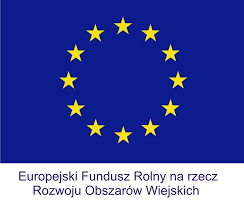 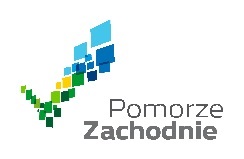 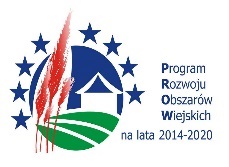 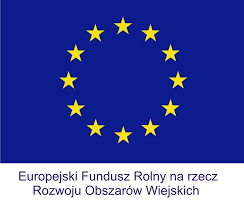 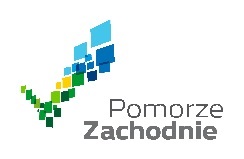 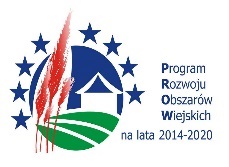 SKŁADANE DO POSTĘPOWANIA W SPRAWIE UDZIELENIA ZAMÓWIENIA PUBLICZNEGOCzęść I: Informacje dotyczące instytucji zamawiającej i postępowania o udzielenie zamówieniaNazwa, adresy i dane kontaktowe instytucji zamawiającej.       Przedsiebiorstwo Usług Komunalnych w Chojnie Sp. z o.o.        ul. Słowiańska 1, 74-500 Chojna          tel. 91 414 16 44; fax: 91 414 18 81, e-mail sekretariat@pukchojna.pl Tytuł zamówienia: ZAPROJEKTOWANIE  I  WYKONANIE  ROBÓT  BUDOWLANYCH dla zadania pn.: „Budowa przepompowni ścieków w m. Łaziszcze  z przesyłem ścieków do m. Mętno                           i budowa kanalizacji sanitarnej z przepompowniami w m. Mętno z przesyłem ścieków do m. Godków”  Nr nadany sprawie przez zamawiającego:  ZP/DW/1/2018.Część II: Informacje dotyczące wykonawcyInformacje na temat Wykonawcy:Nazwa i adres Wykonawcy: ……………………………………………………………………………………………………………………………………………………………………………………………………………………………………Informacje na temat przedstawicieli prawnych WykonawcyProszę podać imię i nazwisko (imiona i nazwiska) oraz adres (-) osoby (osób) upoważnionych                                  do prawnego reprezentowania wykonawcy na potrzeby niniejszego postępowania o udzielenie zamówienia:Imię i nazwisko: …………………………………………………………………………………………………………………Stanowisko/Działający jako: …………………………………………………………………………..……………………………………telefon: ……………………, fax: ……………………….,  e-mail: ……………….…………………….Część III: OŚWIADCZENIE WYKONAWCYskładane   na   podstawie   art.   25a ust.  1 ustawy z dnia 29 stycznia 2004 r. Prawo zamówień publicznych Dz. U. z 2017 r. poz. 1579 z późn. zm. (dalej jako: ustawa Pzp),DOTYCZĄCE PRZESŁANEK WYKLUCZENIA Z POSTĘPOWANIANa potrzeby postępowania o udzielenie zamówienia publicznego pn.: ZAPROJEKTOWANIE  I  WYKONANIE  ROBÓT  BUDOWLANYCH dla zadania pn.: „Budowa przepompowni ścieków w m. Łaziszcze  z przesyłem ścieków do m. Mętno                           i budowa kanalizacji sanitarnej z przepompowniami w m. Mętno z przesyłem ścieków do m. Godków”  Oświadczam co następuje:Oświadczam, że nie podlegam wykluczeniu z postępowania na podstawie art. 24. Ust. 1 pkt 12-23 ustawy Pzp.Oświadczam, że nie podlegam wykluczeniu z postępowania na podstawie art. 24 ust. 5 pkt 1 i 8  ustawy Pzp.Podpis/y:…………………………  	     …......................................................            ………..…………………………..Miejscowość, data                     Nazwa(y) i adres(y) Wykonawcy(ów)                           Podpis(y) osoby(ób) upoważnionej(ych)                                                      dopuszcza się czytelny odcisk pieczęci                                do reprezentowania Wykonawcy Oświadczam, że  zachodzą w stosunku  do mnie podstawy    wykluczenia z   postępowania na podstawie art. …………………………... ustawy Pzp*  (podać mającą zastosowanie podstawę wykluczenia spośród wymienionych w art. 24 ust. 1 pkt 13-14, 16-20 lub art. 24 ust. 5 Pzp). Jednocześnie oświadczam,                                że w związku z ww. okolicznością, na podstawie art. 24 ust. 8 Pzp podjąłem następujące środki naprawcze:…………………………………………………………………………………………………...…………….……...................................................................................................................................................................Podpis/y:…………………………  	     …......................................................            ………..…………………………..Miejscowość, data                     Nazwa(y) i adres(y) Wykonawcy(ów)                           Podpis(y) osoby(ób) upoważnionej(ych)                                                      dopuszcza się czytelny odcisk pieczęci                                do reprezentowania Wykonawcy *Wypełnić tylko wówczas, gdy w stosunku do wykonawcy występują takie podstawy. W przeciwnym przypadku pozostawić nie wypełnione lub przekreślićOŚWIADCZENIA DOTYCZĄCE PODMIOTU, NA KTÓREGO ZASOBY POWOŁUJE                                               SIĘ  WYKONAWCA (jeżeli dotyczy):Oświadczam, że następujący/e podmioty, na którego/ych zasoby powołuję się w niniejszym postępowaniu,  tj.    …………….................................................................................................................................................(podać pełną nazwę/firmę, adres a także w zależności od podmiotu NIP/PESEL, KRS/CEiDG)nie podlega/ją wykluczeniu z postępowania o udzielenie zamówienia.Podpis/y:…………………………  	     …......................................................            ………..…………………………..Miejscowość, data                     Nazwa(y) i adres(y) Wykonawcy(ów)                           Podpis(y) osoby(ób) upoważnionej(ych)                                                      dopuszcza się czytelny odcisk pieczęci                                do reprezentowania Wykonawcy OŚWIADCZENIE DOTYCZĄCE PODWYKONAWCY NIE BĘDĄCEGO PODMIOTEM,  NA  KTÓREGO  ZASOBY  POWOŁUJE  SIĘ  WYKONAWCA (jeżeli dotyczy):Oświadczam, że następujący/e podmioty, będący/e podwykonawcą/ami: …………………………………..……………………………………................................................................(podać pełną nazwę/firmę, adres a także w zależności od podmiotu: NIP/PESEL, KSR/CEiDG),nie podlegają wykluczeniu z postępowania o udzielenie zamówienia.Podpis/y:…………………………  	     …......................................................            ………..…………………………..Miejscowość, data                     Nazwa(y) i adres(y) Wykonawcy(ów)                           Podpis(y) osoby(ób) upoważnionej(ych)                                                      dopuszcza się czytelny odcisk pieczęci                                do reprezentowania Wykonawcy OŚWIADCZENIE DOTYCZĄCE PODANYCH INFORMACJI:Oświadczam,   że  wszystkie informacje w powyższych oświadczeniach Części III są aktualne i zgodne z prawdą oraz zostały przedstawione z pełna świadomością konsekwencji wprowadzenia zamawiającego w błąd przy przedstawieniu informacji.Oświadczam,  że jestem/śmy  w  stanie, na  żądanie  i  bez  zwłoki przedstawić zaświadczenia i  inne  rodzaje dowodów wymagane w SIWZ na potwierdzenie spełnienia warunków udziału  i nie podleganiu wykluczeniu z postępowania, z wyjątkiem przypadków, w których zamawiający ma możliwość uzyskania odpowiednich dokumentów potwierdzających bezpośrednio za pomocą bezpłatnej krajowej bazy danych w dowolnym państwie członkowskim.Podpis/y:…………………………  	     …......................................................            ………..…………………………..Miejscowość, data                     Nazwa(y) i adres(y) Wykonawcy(ów)                           Podpis(y) osoby(ób) upoważnionej(ych)                                                      dopuszcza się czytelny odcisk pieczęci                                do reprezentowania Wykonawcy Uwaga: W przypadku Wykonawców wspólnie ubiegających się o udzielenie zamówienia, niniejsze oświadczenie powinno być złożone w imieniu wszystkich Wykonawców.  OŚWIADCZENIE WYKONAWCY